Nottingham University (Karnival)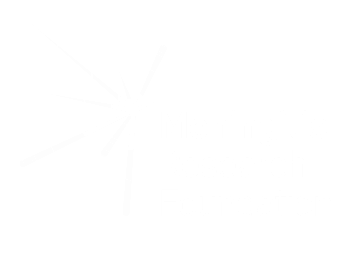 DO NOT request collections in London or the surrounding area. Let us know of any collections you apply for prior to the event.Stadium CollectionsContact the Council to see if you can collect outside stadium grounds on match days 0115 915 6571Nottingham Forest City Ground: 	0115 982 4326	community@nottinghamforest.co.ukNottingham Rugby Club: 0115 907 0070 alison.nicholls@nottinghamrugby.co.uk   0115 9070070 runs the Grounds other events Train Station CollectionsSpeak to train station managers in person for advice and direct contact detailsNottingham Station: Call East Midlands Trains 03457 125 678   getintouch@eastmidlandstrains.co.ukBag Packs/Supermarket CollectionsGo in-store with your LOA, ask for the manager and look at what dates are available for a bag pack or storefront collection. Secure as many dates as possible and an email address and number to follow-upTesco:There are dozens of Tesco Express/Metros and each Store Manager has responsibility for their own storefront collections. Speak to them in person and see what dates you can get.Sainsburys Superstores:Castle Boulevard: 0115 948 4595  Manager: Stuart TownsendNottingham Perry: 0115 9711118 Manager: Nick GauntBeeston: 0115 922 3461 Manager: Luke PalmerArnold: 0115 967 3706 Manager: Nick Hawkins Kimberley: 0115 938 2046 Manager: Richard MooreWaitrose Superstores:Trinity Square (little waitrose): 01159 419289Wollaton: 0115 985 5055Asda Superstores:Hyson green: Tel: 0115 9424300 Manager: Stephen MurrayNottingham West: Tel: 0115 9694200 Manager: Tony BrennanStrelley: Tel: 0115 7841626 Manager: Marc BoulbyArnold: Tel: 0115 9204231 Manager: Gary CookMorrisons Superstores:Gamston: 01159 811787Netherfield: 0115 9870769Clifton: 0115 984 4986Bulwell: 0115 9519099Iceland:Nuthall Road: 01159708158Bulwell: 01159771716Carlton Hill: 01159402146Arnold: 01159269985West Bridgford: 01159810324YOUR NOTES 